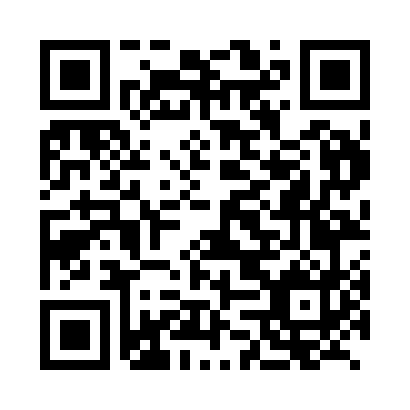 Prayer times for Hrastenica, SloveniaWed 1 May 2024 - Fri 31 May 2024High Latitude Method: Angle Based RulePrayer Calculation Method: Muslim World LeagueAsar Calculation Method: HanafiPrayer times provided by https://www.salahtimes.comDateDayFajrSunriseDhuhrAsrMaghribIsha1Wed3:475:491:006:018:1110:052Thu3:455:4712:596:028:1210:073Fri3:435:4612:596:028:1410:094Sat3:405:4412:596:038:1510:115Sun3:385:4312:596:048:1610:136Mon3:365:4112:596:058:1810:157Tue3:335:4012:596:058:1910:178Wed3:315:3912:596:068:2010:199Thu3:295:3712:596:078:2110:2110Fri3:265:3612:596:088:2310:2311Sat3:245:3512:596:088:2410:2512Sun3:225:3312:596:098:2510:2713Mon3:205:3212:596:108:2610:2914Tue3:175:3112:596:118:2710:3115Wed3:155:3012:596:118:2910:3416Thu3:135:2912:596:128:3010:3617Fri3:115:2712:596:138:3110:3818Sat3:095:2612:596:138:3210:4019Sun3:075:2512:596:148:3310:4220Mon3:055:2412:596:158:3410:4421Tue3:025:2312:596:158:3610:4622Wed3:005:2212:596:168:3710:4823Thu2:585:2112:596:178:3810:5024Fri2:565:2012:596:178:3910:5225Sat2:555:2012:596:188:4010:5426Sun2:535:191:006:198:4110:5627Mon2:515:181:006:198:4210:5728Tue2:495:171:006:208:4310:5929Wed2:475:171:006:208:4411:0130Thu2:455:161:006:218:4511:0331Fri2:445:151:006:218:4611:05